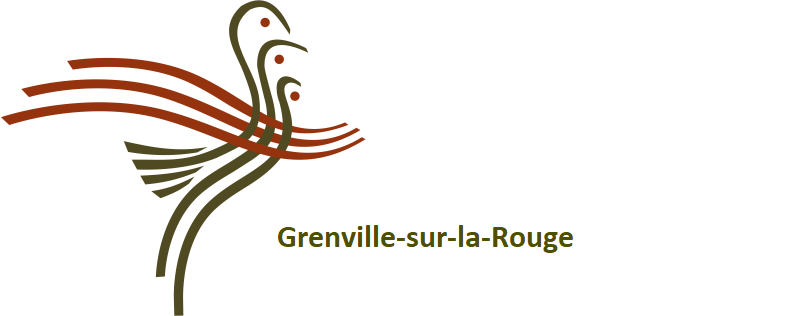 OFFRE D’EMPLOIChauffeur classe ADurée : PermanentResponsabilités : Effectuer l’entretien des chemins municipaux et des travaux de voirie au besoin. Exigences :Avoir 18 ansDiplôme d’études secondairesPosséder un permis de conduire valide (classe 3 obligatoire, classe 1 un atout)Trois années d’expérience Grande disponibilité, flexibilité Avoir une attitude positive et un esprit d’équipeRémunération : selon la convention collective en vigueur.Les personnes intéressées à postuler peuvent le faire à l’adresse courriel suivante : info@gslr.ca ou en personne au 88 rue des Érables, Grenville-sur-la-Rouge, Qc, J0V 1B0. La personne retenue devra se soumettre à test médical.  Seuls les candidats retenus pour une entrevue seront rejoints.Date limite pour postuler : 22 février 2022 